         - مَدْرَسَتِي هِيَ بَيْتِي الثَّانِي الَّذِي أُحِبُّهُ وَأَعْشَقُهُ.......مَدْرَسَتِي فِيهَا مُعَلِّمِي وَهُوَ قُدْوَتِي.....فِيهَا أَصْحَابِي الَّذِينَ أَحْتَرِمُهُمْ وَأَتَعَاوَنُ مَعَهُمْ.       - مَدْرَسَتِي بِنَايَةٌ كَبِيرَةٌ وَجَمِيلَةٌ،فِنَاؤُهَا وَاسِعٌ أَقْضِي فِيهِ أَوْقَاتَ اَسْتِرَاحَتِي......فِيهَا قِسْمِي النَّظِيفِ. أَدْرُسُ فِيهِ مِنَالثّامِنَةِ صَبَاحًا حَتَّى الثَّالِثَةِ مَسَاءً وَأَتَعَلَّمُ الْقِرَاءَةَ وَالْكِتَابَةَ وَالْحِسَابَ.     - أُحِبُّ مَدْرَسَتِي وَأُحَافِظُ عَلَى مَرَافِقِهَا،أَهْتَمُّ بِنَظَافَةِ قِسْمِي وَسَاحَةِ مَدْرَسَتِي فَأَرْمِي الْأَوْسَاخ فِي سَلَّةِ الْمُهْمَلَاتِ......أُغَنِّي مَعَ أَصْحَابِي أَنْشُودَةَ((مَدْرَسَتِي حَدِيقَتِي ***** وَبَابُهَا الْكِتَابُ)).أَقْرَأُ النَّصَّ جَيِّدًا وَأُجِيبُ.1-أُلَوِّنُ بِطَاقَةَ الْعُنْوَانِ الْمُنَاسِبِ:2-أَيْنَ تَرْمِي الْأَوْسَاخَ؟               ..............................................................................................3-أَمْلَأُ الْفَرَاغَ بِالصِّيغَةِ الْمُنَاسِبَةِ (صَبَاحًا،مَسَاءً).يَذْهَبُ الْفَلّاحُ إِلَى الْحَقْلِ ..........................     يَعُودُ الْأَبُ مِنَ الْعَمَلِ ..........................4- أَكْتُبُ:** نًحْنُ ، أَنْتُمْ ، أَنْتِ ** مَكَانَ النُّقَطِ.أَنَا أُحِبُّ مَدْرَسَتِي        ........... تُحَبُّونَ مَدْرَسَتَكُمْ        .............تُحِبّينَ مَدْرَسَتَكِ          ...........نُحِبُّ مَدْرَسَتَنَا5-أَضَعُ الْعَلَامَةَ   أَمَامَ الْجُمْلَةِ الصَّحِيحَةِ.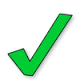 فِنَاءُ مَدْرَسَتِي ضَيِّقٌ.               أُحِبُّ مَدْرَسَتِي وَأُطيعُ مُعَلِّمِي.               أَرْمِي الْأَوْسَاخَ عَلَى الْأَرْضِ.6-أَكْتُبُ بِخَطٍّ وَاضِحٍ.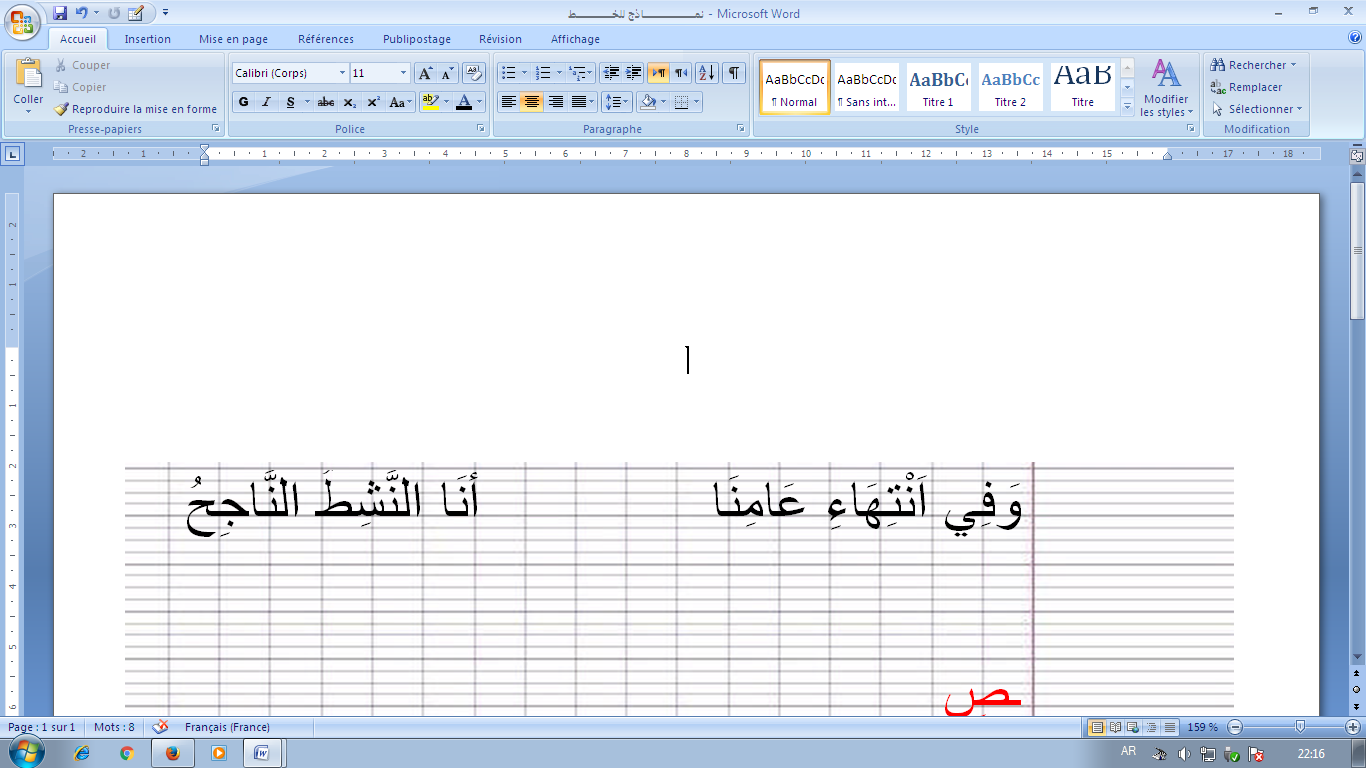 7- أُعَبِّرُ بِجُمْلَةٍ عَنْ كُلِّ صُورَةٍ: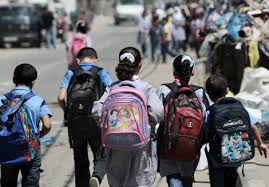 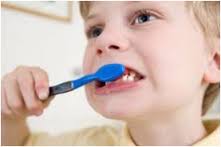 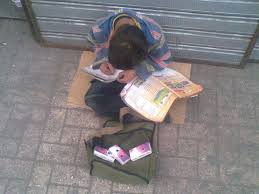 ........................................     .........................................       .........................................يقرأ المعلم النص عدة مرات تليه قراءات فردية.يكتب السؤال الأول على السبورة ويقرأه ثم يطلب من التلاميذ الإجابة عنه.ينتقل إلى السؤال الثاني بعد المدة التي يقترحها المعلم للسؤال الأول وهكذا.